REPUBLIKA HRVATSKA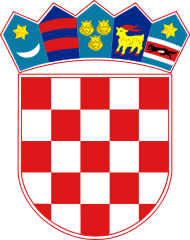 MEĐIMURSKA ŽUPANIJAOPĆINA SVETI JURAJ NA BREGUV IZMJENE I DOPUNE PLANA ZAŠTITE OD POŽARA I TEHNOLOŠKE EKSPLOZIJE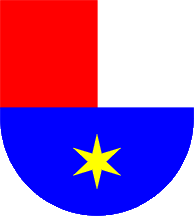 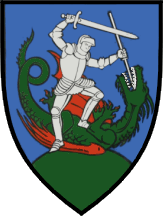 Članak 1.Točka III. Plana zaštite od požara i tehnološke eksplozije mijenja se i glasi:Na području Općine Sveti Juraj na Bregu sustav vatrogasnih postrojbi čine JVP Čakovec i dobrovoljna vatrogasna društva:DVD BrezjeDVD LopatinecDVD Mali MihaljevecDVD VučetinecDVD ZasadbregPrema podacima Vatrogasne zajednice Međimurske županije odgovorne osobe su:2. Subordinacija i zapovijedanje u akcijama gašenja požara većih razmjera i gdje djeluju dvije ili više vatrogasnih postrojbi, organizira se i provodi na sljedeći način:Vatrogasnom intervencijom koja se obavlja zbog nastalog požara, eksplozije, nesreće ili druge opasne situacije (u daljnjem tekstu – događaj), zapovijeda zapovjednik u vatrogasnoj postrojbi koja je prva počela s intervencijom.Ako zapovjednik koji zapovijeda vatrogasnom intervencijom ocijeni da raspoloživim sredstvima i ljudstvom nije u mogućnosti uspješno obaviti intervenciju, o događaju odmah izvješćuje nadređenog vatrogasnog zapovjednika koji preuzima zapovijedanje intervencijom.Članak 2.Ostale odredbe Plana zaštite od požara i tehnološke eksplozije ne mijenjaju se.KLASA: 214-02/13-01/03URBROJ: 2109/16-03-23-11Pleškovec, 30. ožujka 2023.                                                                                                                   PREDSJEDNIK                                                                                                                   Općinskog vijeća                                                                                                                   Anđelko KovačićZAPOVJEDNIKZAMJENIK ZAPOVJEDNIKAJVP ČakovecMladen Kanižaj; mob:099/635 5233Leon Krištofić; mob:098/975 34 38DVDPREDSJEDNIKZAPOVJEDNIKBREZJEJosip Novak; mob:091/277 1786Kristijan Ivančok; mob:099/244 2097LOPATINECBojan Bistrović; tel: 099/482 39 19Filip Novak; mob:098/973 6475MALI MIHALJEVECNikola Babić; mob: 099/734 0510Vedran Kovačić; mob:095/394 2988VUČETINECKruno Petričević; mob: 098/828 809Nadica Toma; mob:099/285 5182ZASADBREGLucia Šajnović Novak; mob:099/329 0690Dražen Galović; mob:098/195 7402